МІНІСТЕРСТВО ОСВІТИ І НАУКИ УКРАЇНИЛьвівський національний університет імені Івана ФранкаФакультет філософськийКафедра психологіїЗатвердженоНа засіданні кафедри психологіїфілософського факультету Львівського національного університету імені Івана Франка (протокол № 13  від 08.02 2021 р.)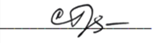 Завідувач кафедри:  проф. Грабовська С.Л.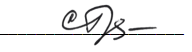 Силабус з навчальної дисципліни «ПСИХІАТРІЯ»,що викладається в межах ОП першого (бакалаврського) рівня вищої освіти для здобувачів за спеціальністю 053 Психологія Львів 2021 р.«Психіатрія»2020-2021 навчальний рікНазва дисципліни: «Психіатрія»Адреса викладання курсу: Львівський національний університет імені Івана Франка, кафедра психології, вул. Коперника, 3, м. ЛьвівФакультет та кафедра, за якою закріплена дисципліна: філософський факультет, кафедра психології Галузь знань, шифр та назва спеціальності: галузь знань 05 – соціальні та поведінкові науки; шифр – ПП1.1.06; напрям підготовки (спеціальність) 053 – психологіяВикладачі курсу: Дідковська Лариса Іванівна, кандидат психологічних наук, доцент Контактна інформація викладачів: http://filos.lnu.edu.ua/employee/didkovska-larysa-ivanivnaКонсультації по курсу відбуваються в день проведення лекцій та практичних/семінарських занять, згідно з розкладом консультацій викладачів кафедри психології (вул. Коперника, 3, м. Львів), а також можливі онлайн консультації за попередньою домовленістю Сторінка курсу: http://filos.lnu.edu.ua/course/psyhiatriyaІнформація про курс. Курс «Психіатрія» є нормативною дисципліною зі спеціальності «Психологія» для освітньої програми «Бакалавр», яка викладається у 8-у семестрі в обсязі 5 кредитів (за Європейською Кредитно-Трансферною Системою ECTS)Коротка анотація курсу. Курс «Психіатрія» знайомить студентів з основними положеннями сучасної психіатрії та особливостями надання психіатричної допомоги в Україні, різними формами психічних розладів з урахуванням синдромологічного підходу; основними групами психічних захворювань; методами діагностики та надання допомоги психічно хворим. Об’єктом курсу є психіатрія як наука та соціальний феномен, предмет курсу – психологічні особливості психіатричної теорії, емпірії та практикиМета та цілі курсу. Мета курсу – навчити студентів враховувати особливості людей з психічною патологією у роботі з ними. Завдання курсу: сформувати у студентів уявлення про основі положення сучасної психіатрії; розвинути в студентів уявлення про психічні розлади невротичного та психотичного рівня; сформувати в студентів навички психодіагностики психічних розладівЛітература для вивчення дисципліниОсновна:Блейхер В.М., Крук И.В. Клиническая патопсихология. – М.: МПСИ, 2002.Джекобсон Дж.Л. Секреты психиатрии. – М.: Медпресс-информ, 2007.Общая психопатология (курс лекций) / под. ред. А.В. Снежневского. – М.: МЕДпресс-информ, 2001. Психіатрія / під ред. Напрєєнко О.К. – К.: Здоров’я, 2001.Психіатрія і наркологія / за ред. В.Л. Гавенка, В.С. Бітенського. – К.: ВСВ "Медицина", 2015. Руководство по психиатрии / под. ред. А.В. Снежневского. – М.: Книга по Требованию, 2012.Додаткова: Волошин П.В., Пономаренко В.М., Напрєєнко О.К., Марута Н.О., Бачеріков А.М., Реміняк В.І., Домбровська В.В. Критерії діагностики і лікування психічних розладів і поведінки у дорослих: клінічний посібник. – Харків: Арсіс, 2000. Гиляровский В.А. Учение о галлюцинациях. – М.: Бином, 2003.Дмитриева Т.Б. Клиническая психиатрия. – М.: ГЭОТАР, 1998.Жариков Н.М. Психиатрия. – М.: Медицина, 2002.Закон України Про психіатричну допомогу: https://zakon.rada.gov.ua/laws/show/1489-14 Иванец Н.Н. Психиатрия и наркология. – М.: ГЭОТАР, 2006.Кербиков О.В., Коркина М.В. Психиатрия. – М.: Медицина, 1997.Леонгард К. Акцентуированные личности. – М.: Эксмо, 2002.Максименко С.Д. Загальна психологія. – К.: Центр навч. літератури, 2004.Напрєєнко О.К.. Логановський К.М. Сучасні психіатричні класифікації: спроба об’єднання  // Український медичний часопис. – 2002. – №2 (28). – С. 5-12.Партико Т.Б. Загальна психологія. – К.: Видавничий Дім «Ін Юре», 2008.Положення про військово-лікарську експертизу в Збройних Силах України: https://zakon3.rada.gov.ua/laws/show/z1109-08 Пятницкая И.Н. Общая и частная наркология. – М.: Медицина, 2008.Сарторіус Н. Розуміння класифікації психічних розладів МКХ-10: Кишеньковий довідник / пер. з англ. С.І. Михняка, І.Й. Влох. – Львів: Фенікс, 1999. Смулевич А.Б. Пограничные расстройства. – М., 2000.Тривалість курсу: 1 семестр Обсяг курсу: 150 годин (55 годин аудиторних занять, з яких 33 години лекцій і 22 години практичних/семінарських занять) та 95 годин самостійної роботи.Очікувані результати навчання. В результаті вивчення даного курсу студент повинен знати: психічні розлади невротичного та психотичного рівня; основні форми психічних розладів (з урахуванням синдромологічного підходу МКХ); психодіагностику психічних розладів; вміти: провести психологічну бесіду з хворим із психічними розладами; діагностувати симптоми психічних розладів; застосувати психологічну діагностику при психічних розладах невротичного та психотичного рівня.Формування компетенцій. Знання та розуміння / Knowledge and understanding: знання основних положень сучасної психіатрії; знання про основні психічні розлади невротичного та психотичного рівня, основні форми психічних розладів (з урахуванням синдромологічного підходу МКХ); розуміння принципів психодіагностики психічних розладів. Застосування знань та розумінь / Applying knowledge and understanding: вміння та навички діагностування симптомів психічних розладів; вміння діагностувати основні форми психічних розладів з урахуванням синдромологічного підходу МКХ; вміння застосовувати психологічну діагностику при психічних розладах невротичного та психотичного рівня. Формування тверджень / Making judgements: вміння розрізняти основні психічні розлади невротичного і психотичного рівня. Навики навчання / Learning skills: вміння адекватно визначати завдання психологічної бесіди і психодіагностики у роботі психолога з хворими, які мають психічні розлади. Комунікативні уміння / Communication skills: вміння провести психологічну бесіду з хворим із психічними розладами відповідно до основних принципів професійної етики, індивідуальних особливостей та психічного статусу хворого.  Загальні компетентності: здатність застосовувати знання у практичних ситуаціях; знання та розуміння предметної області та розуміння професійної діяльності; здатність вчитися і оволодівати сучасними знаннями; навички ефективної міжособової взаємодії.Спеціальні компетентності: здатність оперувати категоріально-понятійним апаратом психології; здатність використовувати валідний і надійний психодіагностичний інструментарій; здатність самостійно планувати, організовувати та здійснювати психологічне дослідження; здатність аналізувати та систематизувати одержані результати, формулювати аргументовані висновки та рекомендації; здатність дотримуватися норм професійної етики.Програмні результати навчання: аналізувати та пояснювати психічні явища, ідентифікувати психологічні проблеми та пропонувати шляхи їх розв’язання; розуміти закономірності та особливості розвитку і функціонування психічних явищ в контексті професійних завдань; обирати та застосовувати валідний і надійний психодіагностичний інструментарій (тести, опитувальники, проективні методики тощо) психологічного дослідження та технології психологічної допомоги; рефлексувати та критично оцінювати достовірність одержаних результатів психологічного дослідження, формулювати аргументовані висновки; знати, розуміти та дотримуватися етичних принципів професійної діяльності психолога; демонструвати соціально відповідальну та свідому поведінку, слідувати гуманістичним та демократичним цінностям у професійній та громадській діяльності; вживати ефективних заходів щодо збереження здоров’я (власного й оточення).Ключові слова: психічне здоров’я, психічні розлади, лікування та експертиза психічних розладів, розлади різних психічних процесів, синдроми психічних розладів, розлади особистості, наркологія, афективні розладиТеми: Додаток (Схема курсу)Формат курсу: очний (лекції та семінарські заняття)Підсумковий контроль, форма: письмовий іспит (тестові завдання) Пререквізити. Курс «Психіатрія» належить до циклу природничо-наукової підготовки напряму «Психологія» та пов’язаний з курсами «Патопсихологія», «Анатомія та фізіологія ЦНС та ВНД», «Медична психологія», «Клінічна психологія», «Нейропсихологія»Навчальні методи та техніки, які будуть використовуватися під час викладання курсу: лекції, презентації, семінарські заняття з груповим обговоренням, розгорнутими бесідами, груповими дискусіями, самостійна робота Критерії оцінювання. Оцінювання проводиться за 100-бальною шкалою. Бали нараховуються за таким співвідношенням:поточна успішність (робота впродовж семестру) – 50 балів: семінарські заняття – 30 балів (максимальна оцінка за кожне заняття – 3 бали), модульні контрольні роботи – 20 балів (дві письмові роботи (тестові завдання), кожна з яких максимально оцінюється в 10 балів); іспит (письмові тестові завдання) – 50 балів. Питання до підсумкового контролю (іспиту):Історія розвитку, предмет і завдання психіатрії. Основні психопатологічні синдроми. Поняття нозології. Принципи сучасної класифікації психічних розладів. Розділи Міжнародної класифікації психічних розладів.Організація психіатричної допомоги в Україні і в світі. Розлади сприймання. Синдроми розладів сприймання. Розлади уваги. Патологія пам'яті.Розлади мови. Психопатологічні розлади мови. Розлади мови, обумовлені переважно органічними ураженнями. Розлади інтелекту. Варіанти деменцій.Розлади емоцій (афектні розлади). Види розладів емоцій. Розлади волі, моторики і потягів. Розлади свідомості. Потьмарення свідомості (кількісні зміни свідомості). Зміни свідомості (якісні розлади свідомості).Позитивні (психопродуктивні) синдроми. Невротичні синдроми. Психопатичні і психопатоподібні синдроми. Епілептичні і епілептиформні синдроми. Негативні (дефіцитарні) синдроми.Преморбідні типи особистості. Акцентуації характеру. Психогенні психічні розлади.Розлади особистості. Афектні розлади настрою. Сучасні уявлення про шизофренію.Сучасні аспекти наркології. ДОДАТОКСхема курсуТиж./дата/год.Тема, план, короткі тезиФормадіяльностіМатеріалиЛітератураЗавдання, год.Термін виконанняЗмістовний модуль 1. Загальні питання психіатрії і загальна психопатологіяЗмістовний модуль 1. Загальні питання психіатрії і загальна психопатологіяЗмістовний модуль 1. Загальні питання психіатрії і загальна психопатологіяЗмістовний модуль 1. Загальні питання психіатрії і загальна психопатологіяЗмістовний модуль 1. Загальні питання психіатрії і загальна психопатологіяЗмістовний модуль 1. Загальні питання психіатрії і загальна психопатологіяЗмістовний модуль 1. Загальні питання психіатрії і загальна психопатологія1/11.02.21/15:05-16:2516:40-18:001/12.02.21/16:40-18:00Тема 1. Психіатрія: предмет, завдання, розділи та актуальні проблеми. Організація психіатричної допомоги в Україні. Лікування та експертиза психічних розладівПредмет, завдання, розділи та міждисциплінарні зв'язки психіатрії. Історія розвитку психіатрії. Психічне здоров’я. Класифікація психічних розладів за МКХ та DSM. Організація психіатричної допомоги в Україні. Методи лікування в психіатрії. Проведення експертиз у психіатріїЛекціяСемінар (бесіда, дискусія, групове обговорення)презентація, навчально-методичні матеріалиВолошин П.В., Пономаренко В.М., Напрєєнко О.К., Марута Н.О., Бачеріков А.М., Реміняк В.І., Домбровська В.В. Критерії діагностики і лікування психічних розладів і поведінки у дорослих: клінічний посібник. – Харків: Арсіс, 2000. Дмитриева Т.Б. Клиническая психиатрия. – М.: ГЭОТАР, 1998. Закон України Про психіатричну допомогу: https://zakon.rada.gov.ua/laws/show/1489-14 Напрєєнко О.К.. Логановський К.М. Сучасні психіатричні класифікації: спроба об’єднання // Український медичний часопис. – 2002. – №2 (28). – С. 5-12. Общая психопатология (курс лекций) / под. ред. А.В. Снежневского. – М.: МЕДпресс-информ, 2001. Положення про військово-лікарську експертизу в Збройних Силах України: https://zakon3.rada.gov.ua/laws/show/z1109-08 Психіатрія / під ред. Напрєєнко О.К. – К.: Здоров’я, 2001. Руководство по психиатрии / под. ред. А.В. Снежневского. – М.: Книга по Требованию, 2012.Сарторіус Н. Розуміння класифікації психічних розладів МКХ-10: Кишеньковий довідник / пер. з англ. С.І. Михняка, І.Й. Влох. – Львів: Фенікс, 1999.Підготовка до семінарського заняття, опрацювання рекомендованої літератури (8,6 год)1 тиждень2/18.02.21/16:40-18:002/19.02.21/16:40-18:00Тема 2. Розлади відчуттів і сприйманняЗагальна характеристика психічних процесів відчуття та сприймання. Класифікація розладів відчуттів. Розлади сприйманняЛекціяСемінар (бесіда, дискусія, групове обговорення)презентація, навчально-методичні матеріалиБлейхер В.М., Крук И.В. Клиническая патопсихология. – М.: МПСИ, 2002. Гиляровский В.А. Учение о галлюцинациях. – М.: Бином, 2003. Дмитриева Т.Б. Клиническая психиатрия. – М.: ГЭОТАР, 1998. Максименко С.Д. Загальна психологія. – К.: Центр навч. літератури, 2004. Общая психопатология (курс лекций) / под. ред. А.В. Снежневского. – М.: МЕДпресс-информ, 2001. Партико Т.Б. Загальна психологія. – К.: Видавничий Дім «Ін Юре», 2008. Психіатрія / Під ред. Напрєєнко О.К. – К.: Здоров’я, 2001. Руководство по психиатрии / под. ред. А.В. Снежневского. – М.: Книга по Требованию, 2012.Підготовка до семінарського заняття, опрацювання рекомендованої літератури (8,6 год)2 тиждень3/25.02.21/15:05-16:2516:40-18:003/26.02.21/16:40-18:00Тема 3. Розлади мислення та мовлення  Порушення мислення. Розлади мислення за формою (порушення асоціативного процесу). Розлади смислового вмісту асоціативного процесу. Маячні синдроми. Мовлення у нормі. Класифікація порушень мовлення. Психопатологічні розлади мовлення. Розлади мовлення, зумовлені переважно органічними ураженнямиЛекціяСемінар (бесіда, дискусія, групове обговорення)презентація, навчально-методичні матеріалиДмитриева Т.Б. Клиническая психиатрия. – М.: ГЭОТАР, 1998. Жариков Н.М. Психиатрия. – М.: Медицина, 2002. Общая психопатология (курс лекций) / под. ред. А.В. Снежневского. – М.: МЕДпресс-информ, 2001. Психіатрія / Під ред. Напрєєнко О.К. – К.: Здоров’я, 2001. Руководство по психиатрии / под. ред. А.В. Снежневского. – М.: Книга по Требованию, 2012.Підготовка до семінарського заняття, опрацювання рекомендованої літератури (8,6 год)3 тиждень4/04.03.21/16:40-18:004/05.03.21/16:40-18:00Тема 4. Розлади пам’яті та інтелектуПатологія пам’яті. Розлади інтелекту: олігофренія та деменціяЛекціяСемінар (бесіда, дискусія, групове обговорення)презентація, навчально-методичні матеріалиДмитриева Т.Б. Клиническая психиатрия. – М.: ГЭОТАР, 1998. Жариков Н.М. Психиатрия. – М.: Медицина, 2002. Общая психопатология (курс лекций) / под. ред. А.В. Снежневского. – М.: МЕДпресс-информ, 2001. Психіатрія / Під ред. Напрєєнко О.К. – К.: Здоров’я, 2001. Руководство по психиатрии / под. ред. А.В. Снежневского. – М.: Книга по Требованию, 2012.Підготовка до семінарського заняття, опрацювання рекомендованої літератури (8,6 год)4 тиждень5/11.03.21/15:05-16:2516:40-18:005/12.03.21/16:40-18:00Тема 5. Порушення уваги та свідомостіРозлади уваги. Розлади свідомості. Синдроми виключення свідомості (кількісні зміни свідомості). Потьмарення свідомості (якісні розлади свідомості)ЛекціяСемінар (бесіда, дискусія, групове обговорення)презентація, навчально-методичні матеріалиЖариков Н.М. Психиатрия. – М.: Медицина, 2002. Общая психопатология (курс лекций) / под. ред. А.В. Снежневского. – М.: МЕДпресс-информ, 2001. Психіатрія / Під ред. Напрєєнко О.К. – К.: Здоров’я, 2001. Руководство по психиатрии / под. ред. А.В. Снежневского. – М.: Книга по Требованию, 2012.Підготовка до семінарського заняття, опрацювання рекомендованої літератури (8,6 год)5 тиждень6/18.03.21/16:40-18:006/19.03.21/16:40-18:00Тема 6. Розлади емоційно-вольової сфериРозлади емоцій (афективні розлади). Види розладів емоцій. Розлади волі. Рухові (психомоторні) розлади. Розлади потягівЛекціяСемінар (бесіда, дискусія, групове обговорення, модульна контрольна робота)презентація, навчально-методичні матеріалиДмитриева Т.Б. Клиническая психиатрия. – М.: ГЭОТАР, 1998. Общая психопатология (курс лекций) / под. ред. А.В. Снежневского. – М.: МЕДпресс-информ, 2001. Психіатрія / Під ред. Напрєєнко О.К. – К.: Здоров’я, 2001. Руководство по психиатрии / под. ред. А.В. Снежневского. – М.: Книга по Требованию, 2012.Підготовка до семінарського заняття, опрацювання рекомендованої літератури, підготовка до модульної контрольної роботи (8,6 год)6 тижденьЗмістовний модуль 2. Синдроми та нозології у психіатріїЗмістовний модуль 2. Синдроми та нозології у психіатріїЗмістовний модуль 2. Синдроми та нозології у психіатріїЗмістовний модуль 2. Синдроми та нозології у психіатріїЗмістовний модуль 2. Синдроми та нозології у психіатріїЗмістовний модуль 2. Синдроми та нозології у психіатріїЗмістовний модуль 2. Синдроми та нозології у психіатрії7/25.03.21/15:05-16:2516:40-18:007/26.03.21/16:40-18:00Тема 7. Синдроми психічних розладівПозитивні (психопродуктивні) синдроми. Негативні (дефіцитарні) синдроми.ЛекціяСемінар (бесіда, дискусія, групове обговорення)презентація, навчально-методичні матеріалиДжекобсон Дж.Л. Секреты психиатрии. – М.: Медпресс-информ, 2007. Дмитриева Т.Б. Клиническая психиатрия. – М.: ГЭОТАР, 1998. Психіатрія / Під ред. Напрєєнко О.К. – К.: Здоров’я, 2001.Снежневский А.В. Руководство по психиатрии (2 тома). Том 1. – М.: Медицина,1983.  Снежневский А.В. Руководство по психиатрии (2 тома). Том 2. – М.: Медицина, 1983.Підготовка до семінарського заняття, опрацювання рекомендованої літератури (8,6 год)7 тиждень8/01.04.21/16:40-18:008/02.04.21/16:40-18:00Тема 8. Психогенні психічні розладиЗагальна характеристика психогенних психічних розладів. Психогенії невротичного і психотичного рівнів. Реактивні психози. Класифікація невротичних розладів. Посттравматичний стресовий розладЛекціяСемінар (бесіда, дискусія, групове обговорення)презентація, навчально-методичні матеріалиДмитриева Т.Б. Клиническая психиатрия. – М.: ГЭОТАР, 1998. Леонгард К. Акцентуированные личности. – М.: Эксмо, 2002.Общая психопатология (курс лекций) / под. ред. А.В. Снежневского. – М.: МЕДпресс-информ, 2001. Психіатрія / Під ред. Напрєєнко О.К. – К.: Здоров’я, 2001. Руководство по психиатрии / под. ред. А.В. Снежневского. – М.: Книга по Требованию, 2012. Смулевич А.Б. Пограничные расстройства. – М., 2000.Підготовка до семінарського заняття, опрацювання рекомендованої літератури (8,6 год)8 тиждень9/08.04.21/15:05-16:2516:40-18:009/09.04.21/16:40-18:00Тема 9. Розлади особистостіЗагальна характеристика розладів особистості. Діагностичні критерії розладів особистості. Клінічні форми розладів особистостіЛекціяСемінар (бесіда, дискусія, групове обговорення)презентація, навчально-методичні матеріалиДмитриева Т.Б. Клиническая психиатрия. – М.: ГЭОТАР, 1998. Леонгард К. Акцентуированные личности. – М.: Эксмо, 2002.Общая психопатология (курс лекций) / под. ред. А.В. Снежневского. – М.: МЕДпресс-информ, 2001. Психіатрія / Під ред. Напрєєнко О.К. – К.: Здоров’я, 2001. Руководство по психиатрии / под. ред. А.В. Снежневского. – М.: Книга по Требованию, 2012. Сарторіус Н. Розуміння класифікації психічних розладів МКХ-10: Кишеньковий довідник / пер. з англ. С.І. Михняка, І.Й. Влох. – Львів: Фенікс, 1999. Смулевич А.Б. Пограничные расстройства. – М., 2000.Підготовка до семінарського заняття, опрацювання рекомендованої літератури (8,6 год)9 тиждень10/15.04.21/16:40-18:0010/16.04.21/16:40-18:00Тема 10. Афективні розлади та шизофреніяШизофренія: діагностичні критерії, загальні клінічні прояви. Класифікація клінічних форм шизофренії за МКХ. Шизотипові і маячні розладиЛекціяСемінар (бесіда, дискусія, групове обговорення)презентація, навчально-методичні матеріалиДмитриева Т.Б. Клиническая психиатрия. – М.: ГЭОТАР, 1998. Общая психопатология (курс лекций) / под. ред. А.В. Снежневского. – М.: МЕДпресс-информ, 2001. Психіатрія / Під ред. Напрєєнко О.К. – К.: Здоров’я, 2001. Руководство по психиатрии / под. ред. А.В. Снежневского. – М.: Книга по Требованию, 2012. Сарторіус Н. Розуміння класифікації психічних розладів МКХ-10: Кишеньковий довідник / пер. з англ. С.І. Михняка, І.Й. Влох. – Львів: Фенікс, 1999. Підготовка до семінарського заняття, опрацювання рекомендованої літератури (8,6 год)10 тиждень11/22.04.21/15:05-16:2516:40-18:0011/23.04.21/16:40-18:00Тема 11. Сучасні аспекти наркологіїАлкогольна залежність. Наркоманія і токсикоманіяЛекціяСемінар (бесіда, дискусія, групове обговорення, модульна контрольна робота)презентація, навчально-методичні матеріалиДмитриева Т.Б. Клиническая психиатрия. – М: ГЭОТАР, 1998. Иванец Н.Н. Психиатрия и наркология. – М.: ГЭОТАР, 2006. Кербиков О.В., Коркина М.В. Психиатрия. – М.: Медицина, 1997. Пятницкая И.Н. Общая и частная наркология. – М.: Медицина, 2008. Психіатрія / Під ред. Напрєєнко О.К. – К.: Здоров’я, 2001.Підготовка до семінарського заняття, опрацювання рекомендованої літератури, підготовка до модульної контрольної роботи, підготовка до іспиту (9 год)11 тиждень